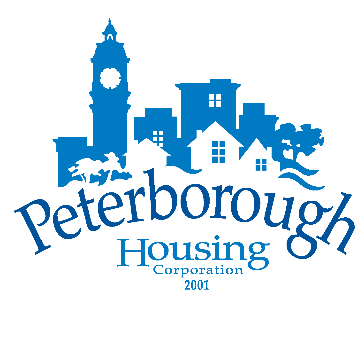 Peterborough Housing CorporationBoard of DirectorsWednesday, June 28th, 2023 – 5:30PMHunt Terraces, Meeting Room #112,555 Bonaccord Street, Peterborough, ON“We respectfully acknowledge that we are on the traditional territory of the Mississauga Anishinaabeg. We offer our gratitude to the First Nations for their care for, and teachings about, our earth and our relations. May we honour those teachings.”AgendaApproval of AgendaConflict of Interest DelegationConfirmation of MinutesOpen Session Board Meeting, May 24, 2023Operational ReportsReport 2023-018 – CEO ReportReport 2023-019 – 2023 Board Tour of Properties – OverviewReport 2023-020 – 2023 Q1 KPI ReportReport 2023-021 – 2023 Engagement Survey Results Report 2023-022 Strategic Plan, Operational Actions for 2023/24Report 2023-023 – 2022 Annual ReportCommittee ReportsFinance, Audit & Administrative CommitteeNo reportGovernance, Human Resources & Strategy CommitteeNo reportClosed SessionConfirmation of Closed MinutesClosed Session Board Meeting, May 24, 2023Report of Closed SessionAdjournment